CARTA INTESTATA AZIENDA					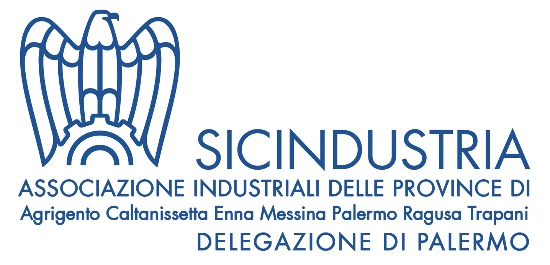 Luogo e dataSpett.le Prefettura di PalermoOggetto: Art. 1, comma 1, lettera h) DPCM 22/03/2020. Autorizzazione attività dell’industria dell’aerospazio e della difesa, nonché le altre attività di rilevanza strategica per l’economia nazionale.Il sottoscritto legale rappresentante __________________________________ della ditta ________________________________________ con sede legale __________________________P.IVA _____________________________________________ cod. ATECO _________________, consapevole delle conseguenze penali previste in caso di dichiarazioni mendaci a pubblico ufficiale (art. 495 c.p.) DICHIARA SOTTO LA PROPRIA RESPONSABILITA’di (svolgere la seguente attività/produrre la seguente materia prima) _____________________________________ l’azienda rientra nell’ipotesi contemplata all’art. 1, comma 1) lettera h) del DPCM 22/03/2020 in quanto l’attività svolta è funzionale ______________________________________________  In particolare, qui di seguito sono indicati i destinatari del prodotto/servizio dell’azienda:         _____________________________ (elenco clienti).Firma e timbro del legale rappresentante								__________________________________La presente dichiarazione viene inoltrata per il tramite di Sicindustria Palermo Si allega documento d’identità del legale rappresentate